MAT 9. RAZRED (torek, 7. 4. 2020)_skupina 1Rešitve nalog: SDZ (5. del), str. 98, 99/ 4, 5                                               str. 100/ 6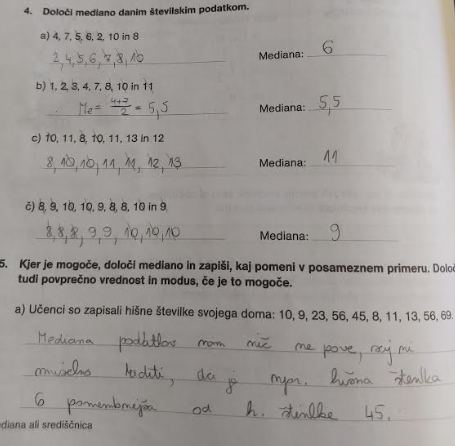 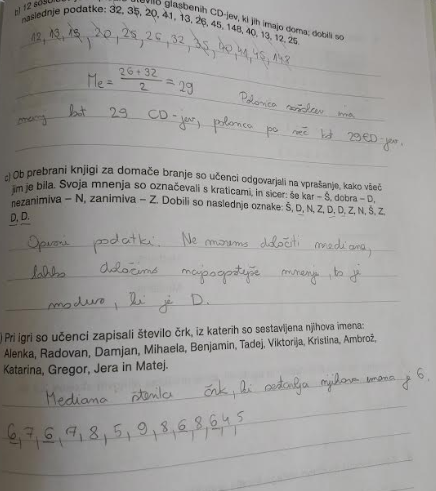 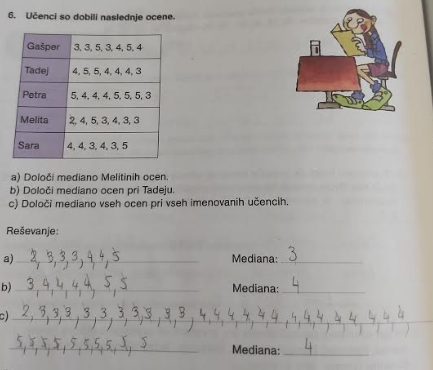 UTRJEVANJE UČNE SNOVI: ARITMETIČNA SREDINA, MODUS in MEDIANAV SDZ (5. del) reši naslednje naloge: str. 83/ 12                                                             str. 95/ 7                                                              str. 101/ 10, 12Vsi tisti učenci, ki mi še niste poslali nalog, vas prosim, da to storite do srede 8. 4. 2020.Ostanite zdravi,Učiteljica Barbara